И.о		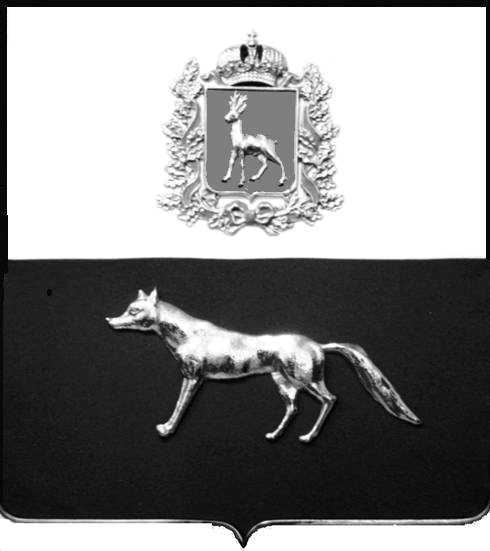 Рассмотрев предложение АО «Самаранефтегаз» о подготовке проекта планировки территории и проекта межевания территории, в соответствии с пунктом 4 статьи 45 Градостроительного кодекса Российской Федерации, руководствуясь Федеральным законом от 06.10.2003 №131-ФЗ «Об общих принципах организации местного самоуправлении в РФ», Администрация муниципального района Сергиевский Самарской области  ПОСТАНОВЛЯЕТ:1. Подготовить проект планировки территории и проект межевания территории объекта «Техническое перевооружение напорного нефтепровода УПН Якушкинская – ТП Серные воды (замена подводного перехода через р.Сургут)»  в отношении территории, находящейся в границах городского поселения Суходол и сельского поселения Кармало-Аделяково, на землях Администрации муниципального района Сергиевский Самарской области, на земельных участках со следующими кадастровыми номерами: 63:31:1103002:46, 63:31:1103002:47, 63:31:1103001:37 (схема расположения прилагается), с целью выделения элементов планировочной структуры, установления параметров планируемого развития элементов планировочной структуры, зон планируемого размещения вышеуказанного объекта, а также определения границ земельных участков, предназначенных для размещения  объекта «Техническое перевооружение напорного нефтепровода УПН Якушкинская – ТП Серные воды (замена подводного перехода через р.Сургут)» в срок до 01 августа  2018 года.        В указанный в настоящем пункте срок АО «Самаранефтегаз» обеспечить представление в администрацию муниципального района Сергиевский Самарской области подготовленный проект планировки территории и проект межевания территории объекта «Техническое перевооружение напорного нефтепровода УПН Якушкинская – ТП Серные воды (замена подводного перехода через р.Сургут)».2. Опубликовать настоящее постановление в газете «Сергиевский вестник» и разместить на сайте администрации муниципального района Сергиевский по адресу: http://sergievsk.ru/ в сети Интернет.3. Настоящее постановление вступает в силу со дня его официального опубликования.4. Контроль за выполнением настоящего постановления возложить на заместителя Главы муниципального района Сергиевский  Чернова А.Е.И.о. Главы                                                                                  муниципального района Сергиевский                                                         А.Е. Чернов Зубок Е. А. 8 (84655) 2-29-73О подготовке проекта планировки территории и проекта межевания территории объекта 4889П «Техническое перевооружение напорного нефтепровода УПН Якушкинская – ТП Серные воды (замена подводного перехода через р.Сургут)»